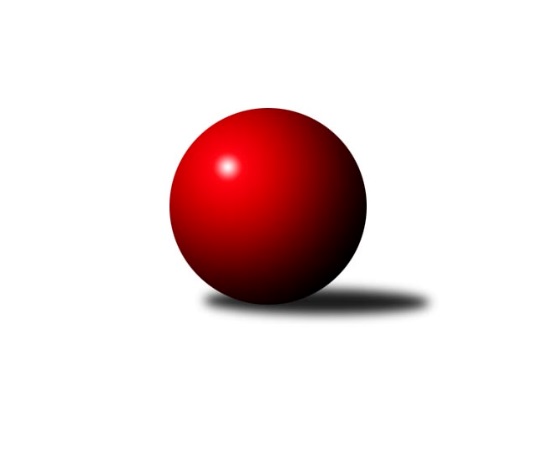 Č.5Ročník 2013/2014	8.6.2024 2. KLZ B 2013/2014Statistika 5. kolaTabulka družstev:		družstvo	záp	výh	rem	proh	skore	sety	průměr	body	plné	dorážka	chyby	1.	KK Slovan Rosice	5	3	2	0	24.0 : 16.0 	(66.0 : 54.0)	3145	8	2139	1006	37.8	2.	KK Vyškov	4	3	1	0	22.0 : 10.0 	(60.5 : 35.5)	3213	7	2153	1061	39	3.	KK Mor.Slávia Brno	5	3	1	1	23.0 : 17.0 	(61.5 : 58.5)	3047	7	2093	955	36.6	4.	TJ Lokomotiva Česká Třebová	4	2	1	1	21.0 : 11.0 	(53.5 : 42.5)	3183	5	2153	1030	36	5.	TJ Spartak Pelhřimov	5	2	1	2	19.0 : 21.0 	(61.0 : 59.0)	3017	5	2063	954	44.4	6.	TJ Sokol Vracov	4	2	0	2	17.0 : 15.0 	(44.0 : 52.0)	3127	4	2148	979	39.3	7.	HKK Olomouc ˝A˝	5	2	0	3	21.0 : 19.0 	(65.0 : 55.0)	3073	4	2097	977	46.8	8.	TJ Centropen Dačice	5	2	0	3	16.0 : 24.0 	(58.0 : 62.0)	3071	4	2086	985	40	9.	KK Zábřeh ˝B˝	4	1	0	3	15.0 : 17.0 	(45.0 : 51.0)	3042	2	2103	939	50.3	10.	KK PSJ Jihlava	4	1	0	3	9.0 : 23.0 	(31.5 : 64.5)	2973	2	2073	901	48.3	11.	TJ Sokol Luhačovice	5	1	0	4	13.0 : 27.0 	(54.0 : 66.0)	2999	2	2083	915	50.4Tabulka doma:		družstvo	záp	výh	rem	proh	skore	sety	průměr	body	maximum	minimum	1.	KK Mor.Slávia Brno	3	2	1	0	16.0 : 8.0 	(40.5 : 31.5)	3255	5	3296	3230	2.	TJ Lokomotiva Česká Třebová	2	2	0	0	14.0 : 2.0 	(32.0 : 16.0)	3351	4	3393	3309	3.	KK Slovan Rosice	2	2	0	0	10.0 : 6.0 	(27.0 : 21.0)	3151	4	3154	3148	4.	TJ Spartak Pelhřimov	2	1	1	0	10.0 : 6.0 	(28.0 : 20.0)	3034	3	3075	2993	5.	KK Vyškov	2	1	1	0	9.0 : 7.0 	(28.5 : 19.5)	3149	3	3226	3071	6.	KK Zábřeh ˝B˝	2	1	0	1	9.0 : 7.0 	(26.5 : 21.5)	2959	2	3020	2898	7.	TJ Sokol Vracov	2	1	0	1	8.0 : 8.0 	(23.0 : 25.0)	3040	2	3107	2973	8.	TJ Centropen Dačice	2	1	0	1	7.0 : 9.0 	(23.5 : 24.5)	2995	2	3050	2940	9.	TJ Sokol Luhačovice	3	1	0	2	8.0 : 16.0 	(36.0 : 36.0)	3120	2	3177	3048	10.	KK PSJ Jihlava	2	0	0	2	2.0 : 14.0 	(13.5 : 34.5)	2908	0	3068	2748	11.	HKK Olomouc ˝A˝	3	0	0	3	7.0 : 17.0 	(29.5 : 42.5)	2975	0	3040	2916Tabulka venku:		družstvo	záp	výh	rem	proh	skore	sety	průměr	body	maximum	minimum	1.	HKK Olomouc ˝A˝	2	2	0	0	14.0 : 2.0 	(35.5 : 12.5)	3123	4	3142	3103	2.	KK Vyškov	2	2	0	0	13.0 : 3.0 	(32.0 : 16.0)	3246	4	3289	3202	3.	KK Slovan Rosice	3	1	2	0	14.0 : 10.0 	(39.0 : 33.0)	3143	4	3261	3019	4.	TJ Sokol Vracov	2	1	0	1	9.0 : 7.0 	(21.0 : 27.0)	3170	2	3192	3148	5.	KK Mor.Slávia Brno	2	1	0	1	7.0 : 9.0 	(21.0 : 27.0)	2944	2	3005	2882	6.	KK PSJ Jihlava	2	1	0	1	7.0 : 9.0 	(18.0 : 30.0)	3006	2	3110	2902	7.	TJ Centropen Dačice	3	1	0	2	9.0 : 15.0 	(34.5 : 37.5)	3096	2	3163	2993	8.	TJ Spartak Pelhřimov	3	1	0	2	9.0 : 15.0 	(33.0 : 39.0)	3011	2	3088	2941	9.	TJ Lokomotiva Česká Třebová	2	0	1	1	7.0 : 9.0 	(21.5 : 26.5)	3100	1	3128	3071	10.	KK Zábřeh ˝B˝	2	0	0	2	6.0 : 10.0 	(18.5 : 29.5)	3083	0	3086	3080	11.	TJ Sokol Luhačovice	2	0	0	2	5.0 : 11.0 	(18.0 : 30.0)	2938	0	3064	2812Tabulka podzimní části:		družstvo	záp	výh	rem	proh	skore	sety	průměr	body	doma	venku	1.	KK Slovan Rosice	5	3	2	0	24.0 : 16.0 	(66.0 : 54.0)	3145	8 	2 	0 	0 	1 	2 	0	2.	KK Vyškov	4	3	1	0	22.0 : 10.0 	(60.5 : 35.5)	3213	7 	1 	1 	0 	2 	0 	0	3.	KK Mor.Slávia Brno	5	3	1	1	23.0 : 17.0 	(61.5 : 58.5)	3047	7 	2 	1 	0 	1 	0 	1	4.	TJ Lokomotiva Česká Třebová	4	2	1	1	21.0 : 11.0 	(53.5 : 42.5)	3183	5 	2 	0 	0 	0 	1 	1	5.	TJ Spartak Pelhřimov	5	2	1	2	19.0 : 21.0 	(61.0 : 59.0)	3017	5 	1 	1 	0 	1 	0 	2	6.	TJ Sokol Vracov	4	2	0	2	17.0 : 15.0 	(44.0 : 52.0)	3127	4 	1 	0 	1 	1 	0 	1	7.	HKK Olomouc ˝A˝	5	2	0	3	21.0 : 19.0 	(65.0 : 55.0)	3073	4 	0 	0 	3 	2 	0 	0	8.	TJ Centropen Dačice	5	2	0	3	16.0 : 24.0 	(58.0 : 62.0)	3071	4 	1 	0 	1 	1 	0 	2	9.	KK Zábřeh ˝B˝	4	1	0	3	15.0 : 17.0 	(45.0 : 51.0)	3042	2 	1 	0 	1 	0 	0 	2	10.	KK PSJ Jihlava	4	1	0	3	9.0 : 23.0 	(31.5 : 64.5)	2973	2 	0 	0 	2 	1 	0 	1	11.	TJ Sokol Luhačovice	5	1	0	4	13.0 : 27.0 	(54.0 : 66.0)	2999	2 	1 	0 	2 	0 	0 	2Tabulka jarní části:		družstvo	záp	výh	rem	proh	skore	sety	průměr	body	doma	venku	1.	KK Slovan Rosice	0	0	0	0	0.0 : 0.0 	(0.0 : 0.0)	0	0 	0 	0 	0 	0 	0 	0 	2.	KK Vyškov	0	0	0	0	0.0 : 0.0 	(0.0 : 0.0)	0	0 	0 	0 	0 	0 	0 	0 	3.	TJ Sokol Vracov	0	0	0	0	0.0 : 0.0 	(0.0 : 0.0)	0	0 	0 	0 	0 	0 	0 	0 	4.	TJ Spartak Pelhřimov	0	0	0	0	0.0 : 0.0 	(0.0 : 0.0)	0	0 	0 	0 	0 	0 	0 	0 	5.	TJ Sokol Luhačovice	0	0	0	0	0.0 : 0.0 	(0.0 : 0.0)	0	0 	0 	0 	0 	0 	0 	0 	6.	KK Mor.Slávia Brno	0	0	0	0	0.0 : 0.0 	(0.0 : 0.0)	0	0 	0 	0 	0 	0 	0 	0 	7.	HKK Olomouc ˝A˝	0	0	0	0	0.0 : 0.0 	(0.0 : 0.0)	0	0 	0 	0 	0 	0 	0 	0 	8.	KK PSJ Jihlava	0	0	0	0	0.0 : 0.0 	(0.0 : 0.0)	0	0 	0 	0 	0 	0 	0 	0 	9.	TJ Centropen Dačice	0	0	0	0	0.0 : 0.0 	(0.0 : 0.0)	0	0 	0 	0 	0 	0 	0 	0 	10.	TJ Lokomotiva Česká Třebová	0	0	0	0	0.0 : 0.0 	(0.0 : 0.0)	0	0 	0 	0 	0 	0 	0 	0 	11.	KK Zábřeh ˝B˝	0	0	0	0	0.0 : 0.0 	(0.0 : 0.0)	0	0 	0 	0 	0 	0 	0 	0 Zisk bodů pro družstvo:		jméno hráče	družstvo	body	zápasy	v %	dílčí body	sety	v %	1.	Jana Vejmolová 	KK Vyškov 	4	/	4	(100%)	14	/	16	(88%)	2.	Michaela Zajacová 	TJ Sokol Vracov 	4	/	4	(100%)	11	/	16	(69%)	3.	Šárka Palková 	KK Slovan Rosice 	4	/	4	(100%)	10	/	16	(63%)	4.	Ludmila Johnová 	TJ Lokomotiva Česká Třebová 	4	/	4	(100%)	9	/	16	(56%)	5.	Monika Rusňáková 	KK Mor.Slávia Brno 	4	/	5	(80%)	14.5	/	20	(73%)	6.	Pavlína Marková 	TJ Centropen Dačice 	4	/	5	(80%)	13.5	/	20	(68%)	7.	Jana Malaníková 	TJ Sokol Luhačovice 	4	/	5	(80%)	13	/	20	(65%)	8.	Aneta Kusiová 	TJ Spartak Pelhřimov 	4	/	5	(80%)	13	/	20	(65%)	9.	Romana Sedlářová 	KK Mor.Slávia Brno 	4	/	5	(80%)	13	/	20	(65%)	10.	Andrea Tatoušková 	HKK Olomouc ˝A˝ 	4	/	5	(80%)	13	/	20	(65%)	11.	Iva Rosendorfová 	KK Slovan Rosice 	4	/	5	(80%)	12.5	/	20	(63%)	12.	Zuzana Štěrbová 	KK Vyškov 	3	/	3	(100%)	9	/	12	(75%)	13.	Nikola Kunertová 	KK Zábřeh ˝B˝ 	3	/	3	(100%)	8	/	12	(67%)	14.	Alena Holcová 	TJ Lokomotiva Česká Třebová 	3	/	3	(100%)	7.5	/	12	(63%)	15.	Silvie Vaňková 	HKK Olomouc ˝A˝ 	3	/	4	(75%)	10.5	/	16	(66%)	16.	Markéta Ptáčková 	TJ Sokol Vracov 	3	/	4	(75%)	10	/	16	(63%)	17.	Pavla Fialová 	KK Vyškov 	3	/	4	(75%)	9.5	/	16	(59%)	18.	Lenka Habrová 	KK PSJ Jihlava 	3	/	4	(75%)	8.5	/	16	(53%)	19.	Hana Ollingerová 	KK Zábřeh ˝B˝ 	3	/	4	(75%)	7.5	/	16	(47%)	20.	Zdena Vytisková 	TJ Spartak Pelhřimov 	3	/	5	(60%)	14	/	20	(70%)	21.	Hana Veselá 	KK Slovan Rosice 	3	/	5	(60%)	12.5	/	20	(63%)	22.	Zdenka Svobodová 	TJ Sokol Luhačovice 	3	/	5	(60%)	12	/	20	(60%)	23.	Ludmila Landkamerová 	TJ Spartak Pelhřimov 	3	/	5	(60%)	12	/	20	(60%)	24.	Jaroslava Havranová 	HKK Olomouc ˝A˝ 	3	/	5	(60%)	11.5	/	20	(58%)	25.	Kristýna Dušková 	TJ Centropen Dačice 	3	/	5	(60%)	11	/	20	(55%)	26.	Hana Malíšková 	HKK Olomouc ˝A˝ 	3	/	5	(60%)	11	/	20	(55%)	27.	Hana Rubišarová 	TJ Lokomotiva Česká Třebová 	2	/	2	(100%)	5	/	8	(63%)	28.	Klára Pekařová 	TJ Lokomotiva Česká Třebová 	2	/	3	(67%)	9	/	12	(75%)	29.	Monika Anderová 	KK Vyškov 	2	/	3	(67%)	7.5	/	12	(63%)	30.	Andrea Axmanová 	KK Slovan Rosice 	2	/	3	(67%)	7.5	/	12	(63%)	31.	Lucie Kaucká 	TJ Lokomotiva Česká Třebová 	2	/	3	(67%)	7	/	12	(58%)	32.	Kateřina Bajerová 	HKK Olomouc ˝A˝ 	2	/	3	(67%)	6	/	12	(50%)	33.	Lenka Gordíková 	KK Vyškov 	2	/	4	(50%)	9	/	16	(56%)	34.	Hana Konečná 	TJ Sokol Luhačovice 	2	/	4	(50%)	8	/	16	(50%)	35.	Kamila Chládková 	KK Zábřeh ˝B˝ 	2	/	4	(50%)	8	/	16	(50%)	36.	Marta Flídrová 	KK Zábřeh ˝B˝ 	2	/	4	(50%)	8	/	16	(50%)	37.	Michaela Slavětínská 	KK Mor.Slávia Brno 	2	/	4	(50%)	8	/	16	(50%)	38.	Hana Beranová 	TJ Sokol Vracov 	2	/	4	(50%)	7	/	16	(44%)	39.	Mariana Kreuzingerová 	TJ Sokol Vracov 	2	/	4	(50%)	6	/	16	(38%)	40.	Hana Jáňová 	KK Zábřeh ˝B˝ 	2	/	4	(50%)	6	/	16	(38%)	41.	Dana Fišerová 	KK PSJ Jihlava 	2	/	4	(50%)	6	/	16	(38%)	42.	Magda Winterová 	KK Slovan Rosice 	2	/	5	(40%)	12	/	20	(60%)	43.	Simona Matulová 	TJ Centropen Dačice 	2	/	5	(40%)	11	/	20	(55%)	44.	Petra Skotáková 	TJ Spartak Pelhřimov 	2	/	5	(40%)	10	/	20	(50%)	45.	Lenka Kričinská 	KK Mor.Slávia Brno 	2	/	5	(40%)	8	/	20	(40%)	46.	Anna Kalasová 	KK Mor.Slávia Brno 	1	/	1	(100%)	3	/	4	(75%)	47.	Marcela Balvínová 	KK Zábřeh ˝B˝ 	1	/	1	(100%)	2.5	/	4	(63%)	48.	Veronika Presová 	TJ Sokol Vracov 	1	/	1	(100%)	2	/	4	(50%)	49.	Andrea Jánová 	TJ Lokomotiva Česká Třebová 	1	/	1	(100%)	2	/	4	(50%)	50.	Andrea Jánová 	TJ Lokomotiva Česká Třebová 	1	/	2	(50%)	5	/	8	(63%)	51.	Monika Tilšerová 	KK Vyškov 	1	/	2	(50%)	4.5	/	8	(56%)	52.	Eva Rosendorfská 	KK PSJ Jihlava 	1	/	2	(50%)	4	/	8	(50%)	53.	Aneta Kameníková 	TJ Centropen Dačice 	1	/	2	(50%)	3	/	8	(38%)	54.	Andrea Černochová 	TJ Sokol Luhačovice 	1	/	3	(33%)	6	/	12	(50%)	55.	Kamila Šmerdová 	TJ Lokomotiva Česká Třebová 	1	/	3	(33%)	6	/	12	(50%)	56.	Lucie Trávníčková 	KK Vyškov 	1	/	3	(33%)	6	/	12	(50%)	57.	Renata Svobodová 	KK Slovan Rosice 	1	/	3	(33%)	5.5	/	12	(46%)	58.	Denisa Hamplová 	HKK Olomouc ˝A˝ 	1	/	3	(33%)	4.5	/	12	(38%)	59.	Marie Chmelíková 	HKK Olomouc ˝A˝ 	1	/	4	(25%)	7.5	/	16	(47%)	60.	Eva Kadrnožková 	TJ Centropen Dačice 	1	/	4	(25%)	7.5	/	16	(47%)	61.	Monika Niklová 	TJ Sokol Vracov 	1	/	4	(25%)	6	/	16	(38%)	62.	Veronika Zábranská 	TJ Centropen Dačice 	1	/	4	(25%)	6	/	16	(38%)	63.	Veronika Brychtová 	KK PSJ Jihlava 	1	/	4	(25%)	5	/	16	(31%)	64.	Jitka Žáčková 	KK Mor.Slávia Brno 	1	/	5	(20%)	9.5	/	20	(48%)	65.	Ludmila Pančochová 	TJ Sokol Luhačovice 	1	/	5	(20%)	8	/	20	(40%)	66.	Jozefina Vytisková 	TJ Spartak Pelhřimov 	1	/	5	(20%)	8	/	20	(40%)	67.	Pavlína Březinová 	KK Mor.Slávia Brno 	1	/	5	(20%)	5.5	/	20	(28%)	68.	Žaneta Pávková 	KK Slovan Rosice 	0	/	1	(0%)	1	/	4	(25%)	69.	Eva Sedláková 	TJ Lokomotiva Česká Třebová 	0	/	1	(0%)	1	/	4	(25%)	70.	Martina Klaudová 	KK Slovan Rosice 	0	/	1	(0%)	1	/	4	(25%)	71.	Silvie Horňáková 	KK Zábřeh ˝B˝ 	0	/	1	(0%)	1	/	4	(25%)	72.	Valerie Procházková 	TJ Centropen Dačice 	0	/	1	(0%)	1	/	4	(25%)	73.	Helena Konečná 	TJ Sokol Luhačovice 	0	/	1	(0%)	0	/	4	(0%)	74.	Irena Partlová 	KK PSJ Jihlava 	0	/	1	(0%)	0	/	4	(0%)	75.	Romana Šárová 	KK PSJ Jihlava 	0	/	2	(0%)	3	/	8	(38%)	76.	Hana Krajíčková 	TJ Sokol Luhačovice 	0	/	2	(0%)	1	/	8	(13%)	77.	Věra Urbášková 	KK Zábřeh ˝B˝ 	0	/	3	(0%)	4	/	12	(33%)	78.	Michaela Kopečná 	TJ Centropen Dačice 	0	/	3	(0%)	4	/	12	(33%)	79.	Šárka Vacková 	KK PSJ Jihlava 	0	/	3	(0%)	2	/	12	(17%)	80.	Kristýna Kuchynková 	TJ Sokol Vracov 	0	/	3	(0%)	2	/	12	(17%)	81.	Zdenka Pohanková 	TJ Spartak Pelhřimov 	0	/	4	(0%)	4	/	16	(25%)	82.	Eva Doubková 	KK PSJ Jihlava 	0	/	4	(0%)	3	/	16	(19%)	83.	Monika Hubíková 	TJ Sokol Luhačovice 	0	/	5	(0%)	6	/	20	(30%)Průměry na kuželnách:		kuželna	průměr	plné	dorážka	chyby	výkon na hráče	1.	TJ Lokomotiva Česká Třebová, 1-4	3264	2191	1072	37.8	(544.0)	2.	KK MS Brno, 1-4	3207	2174	1032	35.2	(534.5)	3.	KK Vyškov, 1-4	3131	2122	1009	39.0	(521.9)	4.	TJ Sokol Luhačovice, 1-4	3125	2143	982	38.7	(520.9)	5.	KK Slovan Rosice, 1-4	3113	2157	956	50.0	(518.8)	6.	KK PSJ Jihlava, 1-4	3061	2111	950	47.8	(510.3)	7.	TJ Sokol Vracov, 1-6	3022	2075	946	39.5	(503.7)	8.	HKK Olomouc, 1-8	3014	2060	954	46.7	(502.4)	9.	TJ Centropen Dačice, 1-4	2993	2038	955	44.3	(499.0)	10.	Pelhřimov, 1-4	2987	2053	934	46.3	(498.0)	11.	KK Zábřeh, 1-4	2953	2044	908	47.5	(492.2)Nejlepší výkony na kuželnách:TJ Lokomotiva Česká Třebová, 1-4TJ Lokomotiva Česká Třebová	3393	3. kolo	Lucie Kaucká 	TJ Lokomotiva Česká Třebová	598	5. koloTJ Lokomotiva Česká Třebová	3309	5. kolo	Markéta Ptáčková 	TJ Sokol Vracov	591	3. koloTJ Sokol Vracov	3192	3. kolo	Michaela Zajacová 	TJ Sokol Vracov	585	3. koloTJ Centropen Dačice	3163	5. kolo	Lucie Kaucká 	TJ Lokomotiva Česká Třebová	584	3. kolo		. kolo	Kamila Šmerdová 	TJ Lokomotiva Česká Třebová	583	5. kolo		. kolo	Andrea Jánová 	TJ Lokomotiva Česká Třebová	578	3. kolo		. kolo	Kamila Šmerdová 	TJ Lokomotiva Česká Třebová	576	3. kolo		. kolo	Ludmila Johnová 	TJ Lokomotiva Česká Třebová	569	5. kolo		. kolo	Klára Pekařová 	TJ Lokomotiva Česká Třebová	565	3. kolo		. kolo	Kristýna Dušková 	TJ Centropen Dačice	559	5. koloKK MS Brno, 1-4KK Mor.Slávia Brno	3296	5. kolo	Monika Rusňáková 	KK Mor.Slávia Brno	589	5. koloKK Slovan Rosice	3261	5. kolo	Romana Sedlářová 	KK Mor.Slávia Brno	588	1. koloKK Mor.Slávia Brno	3240	3. kolo	Lenka Kričinská 	KK Mor.Slávia Brno	586	3. koloKK Mor.Slávia Brno	3230	1. kolo	Romana Sedlářová 	KK Mor.Slávia Brno	573	3. koloTJ Lokomotiva Česká Třebová	3128	1. kolo	Magda Winterová 	KK Slovan Rosice	572	5. koloTJ Spartak Pelhřimov	3088	3. kolo	Ludmila Johnová 	TJ Lokomotiva Česká Třebová	567	1. kolo		. kolo	Monika Rusňáková 	KK Mor.Slávia Brno	564	1. kolo		. kolo	Iva Rosendorfová 	KK Slovan Rosice	561	5. kolo		. kolo	Monika Rusňáková 	KK Mor.Slávia Brno	561	3. kolo		. kolo	Kamila Šmerdová 	TJ Lokomotiva Česká Třebová	558	1. koloKK Vyškov, 1-4KK Vyškov	3226	4. kolo	Jana Vejmolová 	KK Vyškov	583	4. koloKK Slovan Rosice	3149	1. kolo	Iva Rosendorfová 	KK Slovan Rosice	561	1. koloKK Zábřeh ˝B˝	3080	4. kolo	Zuzana Štěrbová 	KK Vyškov	553	1. koloKK Vyškov	3071	1. kolo	Lenka Gordíková 	KK Vyškov	549	4. kolo		. kolo	Šárka Palková 	KK Slovan Rosice	544	1. kolo		. kolo	Monika Anderová 	KK Vyškov	540	4. kolo		. kolo	Lenka Gordíková 	KK Vyškov	536	1. kolo		. kolo	Nikola Kunertová 	KK Zábřeh ˝B˝	535	4. kolo		. kolo	Marcela Balvínová 	KK Zábřeh ˝B˝	535	4. kolo		. kolo	Hana Ollingerová 	KK Zábřeh ˝B˝	534	4. koloTJ Sokol Luhačovice, 1-4TJ Sokol Luhačovice	3177	3. kolo	Jana Malaníková 	TJ Sokol Luhačovice	591	1. koloTJ Sokol Vracov	3148	1. kolo	Hana Beranová 	TJ Sokol Vracov	549	1. koloTJ Sokol Luhačovice	3135	1. kolo	Aneta Kameníková 	TJ Centropen Dačice	547	3. koloTJ Centropen Dačice	3133	3. kolo	Michaela Zajacová 	TJ Sokol Vracov	542	1. koloKK PSJ Jihlava	3110	5. kolo	Andrea Černochová 	TJ Sokol Luhačovice	541	3. koloTJ Sokol Luhačovice	3048	5. kolo	Jana Malaníková 	TJ Sokol Luhačovice	541	3. kolo		. kolo	Kristýna Dušková 	TJ Centropen Dačice	541	3. kolo		. kolo	Lenka Habrová 	KK PSJ Jihlava	540	5. kolo		. kolo	Dana Fišerová 	KK PSJ Jihlava	537	5. kolo		. kolo	Pavlína Marková 	TJ Centropen Dačice	535	3. koloKK Slovan Rosice, 1-4KK Slovan Rosice	3154	2. kolo	Hana Veselá 	KK Slovan Rosice	560	2. koloKK Slovan Rosice	3148	4. kolo	Hana Jáňová 	KK Zábřeh ˝B˝	558	2. koloKK Zábřeh ˝B˝	3086	2. kolo	Renata Svobodová 	KK Slovan Rosice	556	4. koloTJ Sokol Luhačovice	3064	4. kolo	Ludmila Pančochová 	TJ Sokol Luhačovice	548	4. kolo		. kolo	Iva Rosendorfová 	KK Slovan Rosice	546	4. kolo		. kolo	Andrea Axmanová 	KK Slovan Rosice	544	2. kolo		. kolo	Magda Winterová 	KK Slovan Rosice	541	2. kolo		. kolo	Šárka Palková 	KK Slovan Rosice	532	4. kolo		. kolo	Nikola Kunertová 	KK Zábřeh ˝B˝	531	2. kolo		. kolo	Iva Rosendorfová 	KK Slovan Rosice	528	2. koloKK PSJ Jihlava, 1-4KK Vyškov	3289	2. kolo	Jana Vejmolová 	KK Vyškov	570	2. koloHKK Olomouc ˝A˝	3142	4. kolo	Lenka Habrová 	KK PSJ Jihlava	567	4. koloKK PSJ Jihlava	3068	2. kolo	Silvie Vaňková 	HKK Olomouc ˝A˝	559	4. koloKK PSJ Jihlava	2748	4. kolo	Pavla Fialová 	KK Vyškov	554	2. kolo		. kolo	Lenka Habrová 	KK PSJ Jihlava	554	2. kolo		. kolo	Andrea Tatoušková 	HKK Olomouc ˝A˝	549	4. kolo		. kolo	Monika Anderová 	KK Vyškov	548	2. kolo		. kolo	Lenka Gordíková 	KK Vyškov	546	2. kolo		. kolo	Zuzana Štěrbová 	KK Vyškov	538	2. kolo		. kolo	Jaroslava Havranová 	HKK Olomouc ˝A˝	537	4. koloTJ Sokol Vracov, 1-6TJ Sokol Vracov	3107	5. kolo	Markéta Ptáčková 	TJ Sokol Vracov	578	5. koloKK Mor.Slávia Brno	3005	2. kolo	Veronika Presová 	TJ Sokol Vracov	532	5. koloTJ Spartak Pelhřimov	3004	5. kolo	Mariana Kreuzingerová 	TJ Sokol Vracov	530	2. koloTJ Sokol Vracov	2973	2. kolo	Michaela Zajacová 	TJ Sokol Vracov	525	5. kolo		. kolo	Michaela Zajacová 	TJ Sokol Vracov	523	2. kolo		. kolo	Michaela Slavětínská 	KK Mor.Slávia Brno	520	2. kolo		. kolo	Jitka Žáčková 	KK Mor.Slávia Brno	519	2. kolo		. kolo	Petra Skotáková 	TJ Spartak Pelhřimov	519	5. kolo		. kolo	Aneta Kusiová 	TJ Spartak Pelhřimov	515	5. kolo		. kolo	Ludmila Landkamerová 	TJ Spartak Pelhřimov	507	5. koloHKK Olomouc, 1-8KK Vyškov	3202	5. kolo	Pavla Fialová 	KK Vyškov	551	5. koloHKK Olomouc ˝A˝	3040	5. kolo	Jana Vejmolová 	KK Vyškov	542	5. koloKK Slovan Rosice	3019	3. kolo	Silvie Vaňková 	HKK Olomouc ˝A˝	537	1. koloHKK Olomouc ˝A˝	2968	3. kolo	Monika Tilšerová 	KK Vyškov	537	5. koloTJ Spartak Pelhřimov	2941	1. kolo	Silvie Vaňková 	HKK Olomouc ˝A˝	534	5. koloHKK Olomouc ˝A˝	2916	1. kolo	Lenka Gordíková 	KK Vyškov	532	5. kolo		. kolo	Iva Rosendorfová 	KK Slovan Rosice	532	3. kolo		. kolo	Andrea Tatoušková 	HKK Olomouc ˝A˝	531	5. kolo		. kolo	Monika Anderová 	KK Vyškov	527	5. kolo		. kolo	Andrea Axmanová 	KK Slovan Rosice	522	3. koloTJ Centropen Dačice, 1-4HKK Olomouc ˝A˝	3103	2. kolo	Silvie Vaňková 	HKK Olomouc ˝A˝	549	2. koloTJ Centropen Dačice	3050	4. kolo	Jaroslava Havranová 	HKK Olomouc ˝A˝	532	2. koloTJ Centropen Dačice	2940	2. kolo	Andrea Tatoušková 	HKK Olomouc ˝A˝	525	2. koloKK Mor.Slávia Brno	2882	4. kolo	Pavlína Marková 	TJ Centropen Dačice	524	2. kolo		. kolo	Pavlína Marková 	TJ Centropen Dačice	523	4. kolo		. kolo	Kristýna Dušková 	TJ Centropen Dačice	518	4. kolo		. kolo	Romana Sedlářová 	KK Mor.Slávia Brno	511	4. kolo		. kolo	Eva Kadrnožková 	TJ Centropen Dačice	510	4. kolo		. kolo	Simona Matulová 	TJ Centropen Dačice	508	4. kolo		. kolo	Hana Malíšková 	HKK Olomouc ˝A˝	507	2. koloPelhřimov, 1-4TJ Spartak Pelhřimov	3075	4. kolo	Ludmila Johnová 	TJ Lokomotiva Česká Třebová	540	4. koloTJ Lokomotiva Česká Třebová	3071	4. kolo	Zdena Vytisková 	TJ Spartak Pelhřimov	534	2. koloTJ Spartak Pelhřimov	2993	2. kolo	Andrea Jánová 	TJ Lokomotiva Česká Třebová	534	4. koloTJ Sokol Luhačovice	2812	2. kolo	Ludmila Landkamerová 	TJ Spartak Pelhřimov	532	4. kolo		. kolo	Hana Rubišarová 	TJ Lokomotiva Česká Třebová	528	4. kolo		. kolo	Lucie Kaucká 	TJ Lokomotiva Česká Třebová	523	4. kolo		. kolo	Petra Skotáková 	TJ Spartak Pelhřimov	517	4. kolo		. kolo	Zdena Vytisková 	TJ Spartak Pelhřimov	516	4. kolo		. kolo	Aneta Kusiová 	TJ Spartak Pelhřimov	512	4. kolo		. kolo	Zdenka Svobodová 	TJ Sokol Luhačovice	509	2. koloKK Zábřeh, 1-4KK Zábřeh ˝B˝	3020	3. kolo	Marta Flídrová 	KK Zábřeh ˝B˝	562	3. koloTJ Centropen Dačice	2993	1. kolo	Pavlína Marková 	TJ Centropen Dačice	528	1. koloKK PSJ Jihlava	2902	3. kolo	Simona Matulová 	TJ Centropen Dačice	521	1. koloKK Zábřeh ˝B˝	2898	1. kolo	Kamila Chládková 	KK Zábřeh ˝B˝	519	1. kolo		. kolo	Veronika Brychtová 	KK PSJ Jihlava	510	3. kolo		. kolo	Hana Ollingerová 	KK Zábřeh ˝B˝	503	3. kolo		. kolo	Nikola Kunertová 	KK Zábřeh ˝B˝	503	3. kolo		. kolo	Kristýna Dušková 	TJ Centropen Dačice	502	1. kolo		. kolo	Kamila Chládková 	KK Zábřeh ˝B˝	500	3. kolo		. kolo	Eva Kadrnožková 	TJ Centropen Dačice	500	1. koloČetnost výsledků:	8.0 : 0.0	1x	7.0 : 1.0	2x	6.0 : 2.0	3x	5.0 : 3.0	6x	4.0 : 4.0	3x	3.0 : 5.0	2x	2.0 : 6.0	4x	1.0 : 7.0	4x